高青县高城镇人民政府2016年政府信息公开工作年度报告本报告按照《中华人民共和国政府信息公开条例》（以下简称《条例》）和《山东省政府信息公开办法》（以下简称《办法》）规定编制。报告全文由概述、主动公开政府信息情况、依申请公开政府信息情况、政府信息公开复议诉讼和举报情况、政府信息公开工作机构和人员情况、存在的不足及改进措施六个部分组成，并附有相关统计表格。报告中所列数据统计期限自2016年1月1日始，至2016年12月31日止。报告电子版可在高青县人民政府门户网站（www.gaoqing.gov.cn）查阅和下载。如对报告内容有疑问，请与高青县高城镇人民政府党政办公室联系，（地址：高青县高城镇高淄路505号；邮编：256301；电话：0533-6315004；传真：0533-6315994）。一、概述（一）强化组织领导。政务公开工作列入单位领导分工。进一步明确党政办作为政务公开工作主管科室，具体负责组织协调、指导推进、监督检查全镇政务公开工作，切实做到机构到位、责任到位、人员到位、经费到位，政务公开工作队伍建设进一步加强。二、主动公开政府信息情况将高城镇信息公开重点定位于全面公开机构职能、业务工作、政策法规、规划计划、统计数据、其他等相关信息。通过对政府信息、工作机制以及制度建设的主动公开，自觉接受公众监督，全力打造群众满意的阳光政府。2016年度,高城镇人民政府政务网主动公开政府信息共计241条。其中：公开重大政策信息7条，政策解读信息22条，安全生产信息50条，扶贫信息36条，政府工作总结信息1条,工作动态信息125条。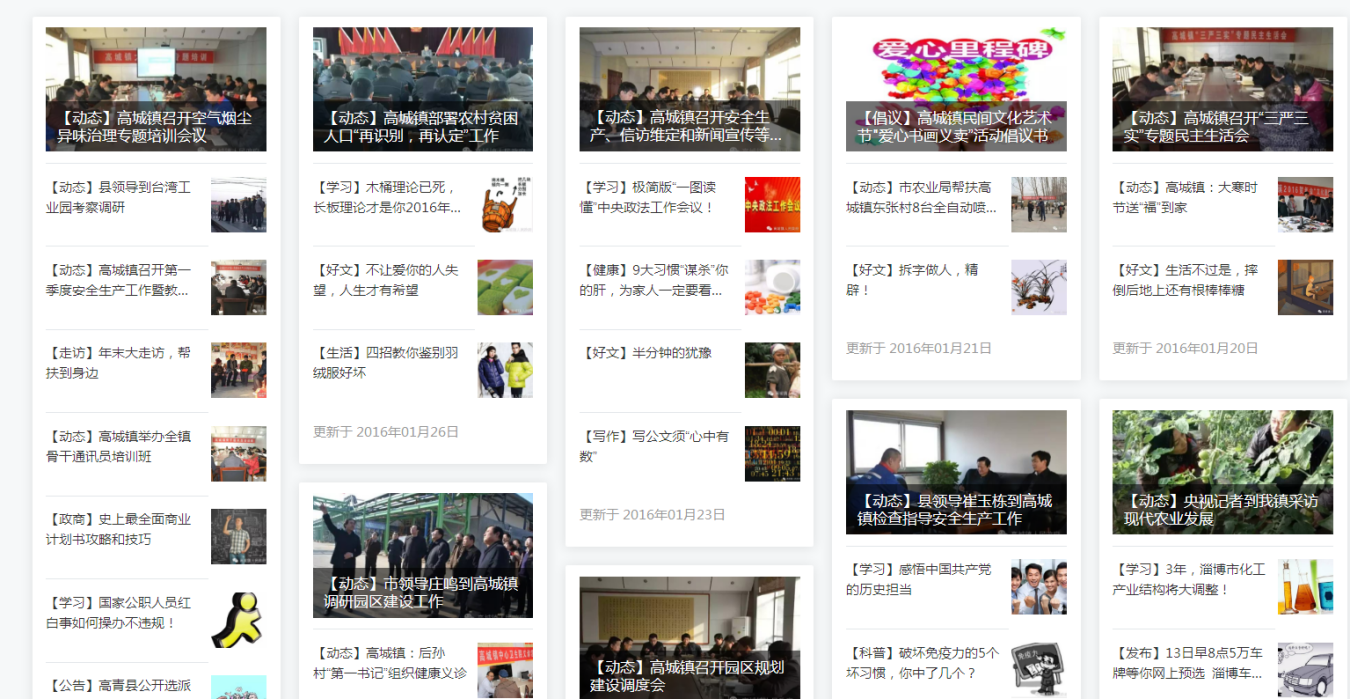     （一）建议提案办理结果公开情况对涉及公共利益、公众权益、社会关切及需要社会广泛知晓的建议、提案办理复文全文公开。对政策性强、社会影响大的建议、提案办理结果，在公开后做好解读、回应和舆论引导工作。2016年，共主动公开人大代表建议和政协委员提案办理结果、办理情况0件。三、依申请公开政府信息情况（一）依申请公开处理情况2016年度,高城镇共收到政府信息公开申请0件，结转下年度继续办理0件，上年结转政府信息公开申请0件。（二）收费及减免情况本年度，我单位在政府信息公开申请办理过程中，未收取任何费用。四、政府信息公开复议诉讼和举报情况2016年，高城镇因政府信息公开引起的行政复议0件，行政诉讼0件。未收到政府信息公开工作群众举报。五、政府信息公开工作机构和人员情况（一）机构情况县政府办公室作为全县政府信息公开主管部门，统筹负责全县政府信息公开组织协调、指导推进、监督检查等工作。县政府办公室信息调研科作为政府信息公开工作具体科室，2人负责政务公开工作，其中1人专职，1人兼职。 （二）人员情况截至2016年底，全镇政府信息公开工作人员数量为2人，其中，专职工作人员2人，兼职工作人员0人。六、存在的主要问题及改进措施我镇政府信息公开工作虽然取得了一定的成效，但与建设法治政府的新要求、人民群众的新期待，还存在一些差距。主要表现为：部分单位对信息公开的重视程度不够，信息公开不够及时主动；政策解读形式单一、解读质量不高；政府信息公开目录不够规范，不便于公众查询信息等。2017年，我镇将重点抓好以下几方面工作：一是加大政策解读力度，落实国家、省、市、县关于做好政策解读回应的相关规定，按照“谁起草、谁解读”的原则，实现政策性文件与解读方案、解读材料同步组织、同步审签、同步部署。同时，多运用数字化、图标图解等方式，增强政策解读的易读性。二是加强政务公开平台建设，用好管好政务新媒体，健全内容发布审核机制，强化互动和服务功能，保证发布信息内容合法、完整、准确、及时。附件： 2016年度高城人民政府信息公开工作情况统计表高城镇人民政府办公室2017年1月19日附件2016年度政府信息公开工作情况统计表（高城镇人民政府）（注：各子栏目数要等于总栏目数量）统　计　指　标单位统计数一、主动公开情况　　（一）主动公开政府信息数（不同渠道和方式公开相同信息计1条）条241　　　　　　其中：主动公开规范性文件数条0　　　　　　　　　制发规范性文件总数件0　　（二）通过不同渠道和方式公开政府信息的情况　　　　　1.政府公报公开政府信息数条0　　　　　2.政府网站公开政府信息数条0　　　　　3.政务微博公开政府信息数条0　　　　　4.政务微信公开政府信息数条0　　　　　5.其他方式公开政府信息数条125二、回应解读情况（不同方式回应同一热点或舆情计1次）（一）回应公众关注热点或重大舆情数次0　　（二）通过不同渠道和方式回应解读的情况　　　　　1.参加或举办新闻发布会总次数次0　　　　　　 其中：主要负责同志参加新闻发布会次数次0　　　　　2.政府网站在线访谈次数次0　　　　　　 其中：主要负责同志参加政府网站在线访谈次数次0　　　　　3.政策解读稿件发布数篇22　　　　　4.微博微信回应事件数次0　　　　　5.其他方式回应事件数次50三、依申请公开情况　　（一）收到申请数件0　　　　　1.当面申请数件0　　　　　2.传真申请数件0　　　　　3.网络申请数件0　　　　　4.信函申请数件0          5.其他形式件0　　（二）申请办结数件0　　　　　1.按时办结数件0　　　　　2.延期办结数件0　　（三）申请答复数件0　　　　　1.属于已主动公开范围数件0　　　　　2.同意公开答复数件0　　　　　3.同意部分公开答复数件0　　　　　4.不同意公开答复数件0　　　　　 　其中：涉及国家秘密件0　　　　　　　　　 涉及商业秘密件0　　　　　　　　　 涉及个人隐私件0　　　　　　　　　 危及国家安全、公共安全、经济安全和社会稳定件0　　　　　　　　　 不是《条例》所指政府信息件0　　　　　　　　　 法律法规规定的其他情形件0　　　　　5.不属于本行政机关公开数件0　　　　　6.申请信息不存在数件0　　　　　7.告知作出更改补充数件0　　　　　8.告知通过其他途径办理数件0四、行政复议数量件0　　（一）维持具体行政行为数件0　　（二）被依法纠错数件0　　（三）其他情形数件0五、行政诉讼数量件0　　（一）维持具体行政行为或者驳回原告诉讼请求数件0　　（二）被依法纠错数件0　　（三）其他情形数件0六、被举报投诉数量件0　　（一）维持具体行政行为数件0　　（二）被纠错数件0　　（三）其他情形数件0七、向图书馆、档案馆等查阅场所报送信息数条0　　（一）纸质文件数条0　　（二）电子文件数条0八、开通政府信息公开网站（或设立门户网站信息公开专栏）数个0（一）区县政府及其部门门户网站个0（二）镇、街道办事处门户网站个0九、政府公报发行量（一）公报发行期数期0（二）公报发行总份数份0十、设置政府信息查阅点数个0（一）区县政府及其部门个1（二）镇办个0十一、查阅点接待人数次0（一）区县政府及其部门次0（二）镇办次0十二、机构建设和保障经费情况　　（一）政府信息公开工作机构数个1　　（二）从事政府信息公开工作人员数人2　　　　　1.专职人员数（不包括政府公报及政府网站工作人员数）人2　　　　　2.兼职人员数人0　　（三）政府信息公开专项经费（不包括用于政府公报编辑管理及政府网站建设维护等方面的经费）万元0十三、政府信息公开会议和培训情况　　（一）召开政府信息公开工作会议或专题会议数次2　　（二）举办各类培训班数次2　　（三）接受培训人员数人次154